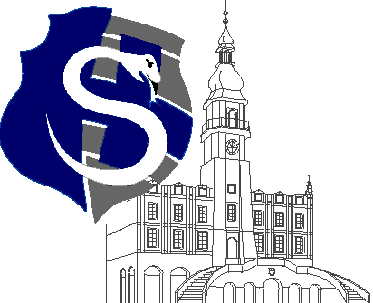 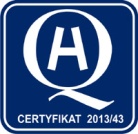 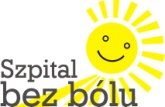 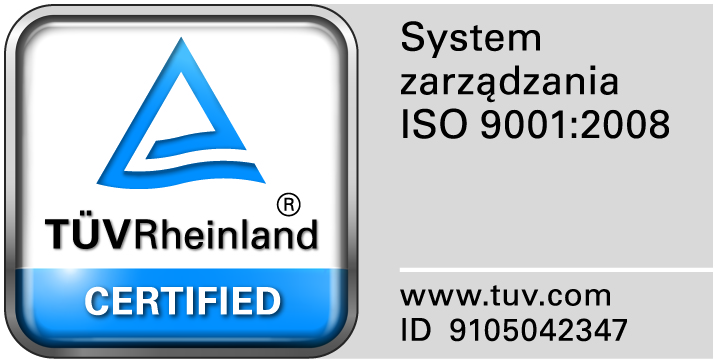 					                                                                                                                  									Zamość 2017-02-07						Do  Wszystkich WykonawcówDot: Przetargu nieograniczonego nr 1/PN/17 na dostawę  różnych produktów farmaceutycznychWYJAŚNIENIA ZWIĄZANE Z TREŚCIĄ SIWZDziałając zgodnie z art. 38 ust. 2 ustawy Prawo zamówień publicznych (tj. Dz. U. z 2015 r. poz.2164 z późn. zm.), w związku z pytaniami  dotyczącymi treści Specyfikacji Istotnych Warunków Zamówienia – Zamawiający przesyła treść pytań nadesłanych do w/w postępowania wraz z odpowiedziami.Pytania i odpowiedzi:Pytanie 1.  Czy Zamawiający wyrazi zgodę na wydzielenie z zadania nr 2 poz. 4,5,6,7 i utworzenie z nich oddzielnego pakietu? Wydzielenie w/w pozycji umożliwi przystąpienie do przetargu większej liczbie oferentów a co za tym idzie zaoferowanie niższych konkurencyjnych cen. Odpowiedź:  Nie wyrażamy zgody.Pytanie 2.  Zwracam się z uprzejmym zapytaniem czy Zamawiający w postępowaniu przetargowym1/PN/17,w pakiecie (zadaniu)Zadanie 2, w pozycji 3 dotyczącej „DICOFLOR KROPLE A 5 ML X 1 FLAKON” dopuszcza możliwość zaoferowania preparatu o nazwie handlowej Floractin krople 5 ml producenta Novascon Pharmaceuticals?  Odpowiedź:  Dopuszczamy.